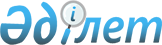 Ә.Т.Садықұловты Қазақстан Республикасы Мемлекеттік күзет қызметінің бастығы қызметіне тағайындау туралыҚазақстан Республикасы Президентінің 2019 жылғы 13 маусымдағы № 14 Жарлығы
      Əнуар Төлеуханұлы Садықұлов Қазақстан Республикасы Мемлекеттік күзет қызметінің бастығы болып тағайындалсын.
					© 2012. Қазақстан Республикасы Әділет министрлігінің «Қазақстан Республикасының Заңнама және құқықтық ақпарат институты» ШЖҚ РМК
				
      Қазақстан Республикасының
Президенті

Қ.ТОҚАЕВ
